I. LUYỆN TẬP VỀ QUY TẮC CHUYỂN VẾBài toán 1: Tìm x  Z biết.5 – (10 – x) = 7			e) 11 + (15 – x) > 1– 32 – (x – 5) = 0			f) 15 – x = - (-7)x + (-5) = - (-7)			g) 2(4x + 1) – 1 = 17(-34) – x = - (-45) 			h) – 12 + (x – 9) < 0Bài toán 2: Tìm x  Z biết.5 – (12 – x) = 129 – (6 + 129)		g) 30 – 3(x – 2) = 1820 – (x + 3) = - 45 – (17 – 45)		h) 5(x – 6) – 2(x + 3) = 1224 + (17 – x) = (125 – 30) – 125	k) 3(x – 4) – (8 – x) = 12x – (13 – x) = - 24 + (-7 + x)		l) 4(x – 5) – 3(x + 7) = -19(x – 7) + (5 – x) = 12 – (-8 + x) 		k) 7(x – 3) – 5(3 – x) = 11x - 5124 + (13 – 16) = 162 – (x + 162)	l) 7(x – 9) – 5(6 – x) = -6 + 11xBài toán 3: Tìm các số nguyên x và y biết.Bài toán 4: Tìm các số nguyên x, y, z, t, u biết.B.BÀI TẬP HINHBài toán 1: Vẽ ba tia OA, OB, OC theo thứ tự sao cho  và . Tính số đo .Bài toán 2: Vẽ . Vẽ tia OC nằm giữa hai tia OA và OB sao cho . Tính số đo .Bài toán 3: Trên mặt phẳng vẽ ba tia Ox, Oy, Oz sao cho tia Oy nằm giữa hai tia Ox và Oz với . Tính số đo .Bài toán 4: Vẽ . Vẽ tia OB nằm giữa hai tia OA và OC sao cho . Tính số đo .Bài toán 5: Vẽ . Vẽ tia OB sao cho Ob nằm giữa hai tia OA và OC với . Tính số đo .Chúc các con ôn bài tốt!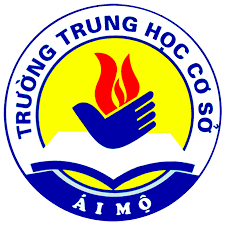 PHIẾU HỌC TẬP TUẦN f. n. g. o. h. p. k. q. m. o. k.  l.  m. n.  o. p.  q.  r.  BGH duyệtTrần Thị Ngọc Yến            Nhóm trưởng                        Nguyễn Thị Hòa